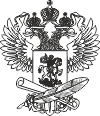 МИНОБРНАУКИ РОССИИфедеральное государственное бюджетное образовательное учреждение высшего образования«Кемеровский технологический институт пищевой промышленности(университет)»(ФГБОУ ВО « КемТИПП»)Бульвар Строителей,47, г. Кемерово, 650056   тел. (3842) 73-40-40   тел/факс (3842) 39-68-81       office@kemtipp.ru               www.kemtipp.ru          ______________№ ______________           на № ___________ от _____________